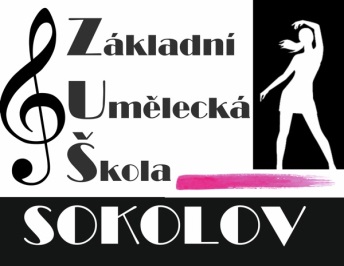 Příloha č. 2Vypracoval: HavlíčekSchválil: ŠvancarV Sokolově: 21. 11. 2019Hra na elektronické klávesové nástrojeHra na elektronické klávesové nástrojeRozpočetRozpočetPoložkaCena v KčŘeditel10.000Asistent č. 110.000Asistent č. 25.000Zvukař, aparatura 20.000Ubytování, stravování a odměny (5 porotců včetně ambasadora, tajemník, moderátor, zvukař, organizační tým a hosté) 53.650Moderátor12.000Kancelářské náklady5.000Náklady celkem:115.650